附件5用人单位网上申报操作流程申报人员所在单位的账号与浙江政务服务网法人登陆账号相同，具体审核办法如下：一、申报人员所在单位网上审核操作办法1．登录管理服务平台注册。登录浙江省专业技术职务任职资格申报与评审管理服务平台（https://zcps.rlsbt.zj.gov.cn），点击“用人单位登录”——“法人登录”后，进行注册。（不推荐使用“电子营业执照登录”）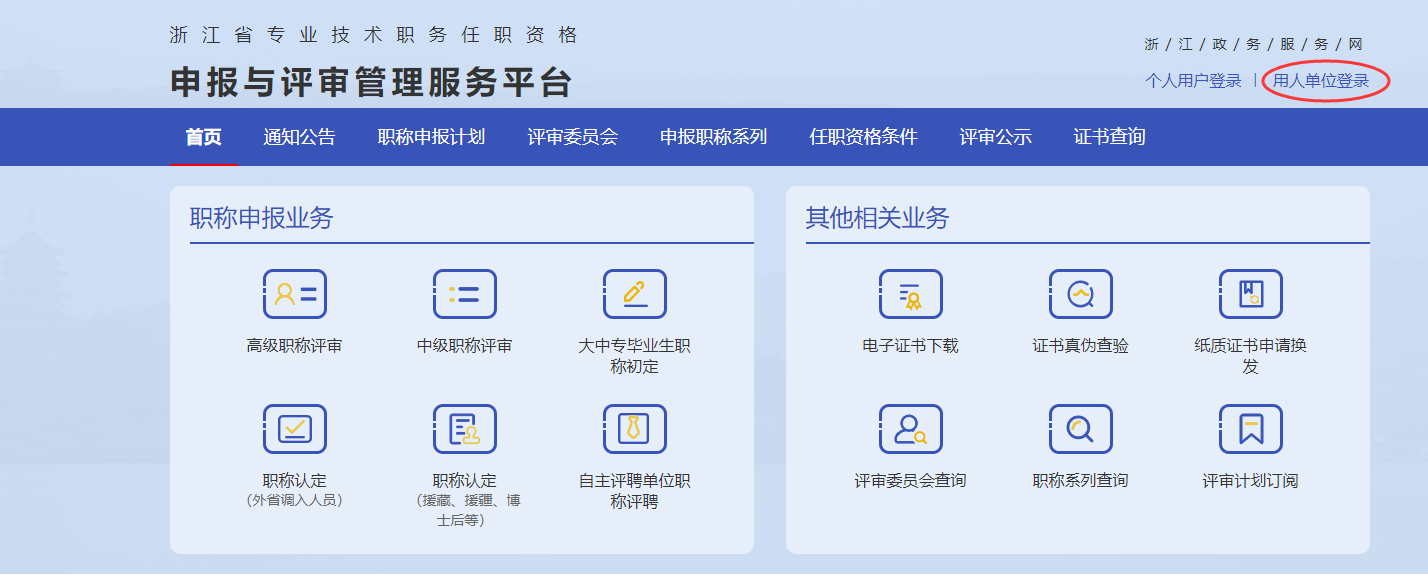 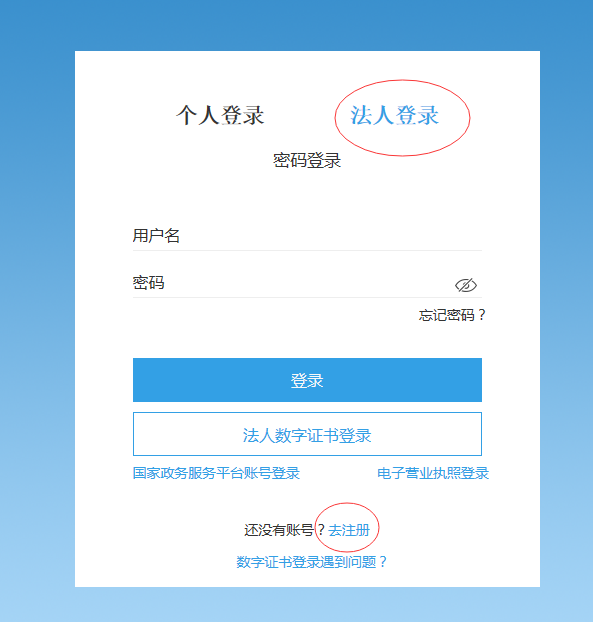 2．授权审核。注册完成后，登录管理服务平台。首次登录用户，需下载打印用人单位委托证明，加盖单位公章后上传PDF扫描件，提交管理服务平台审核，审核通过会收到12333短信提示。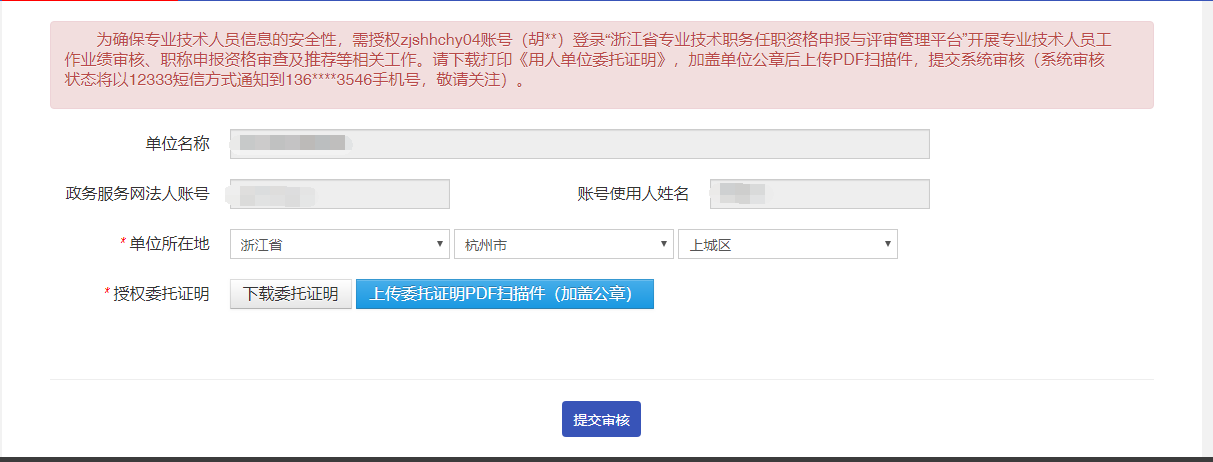 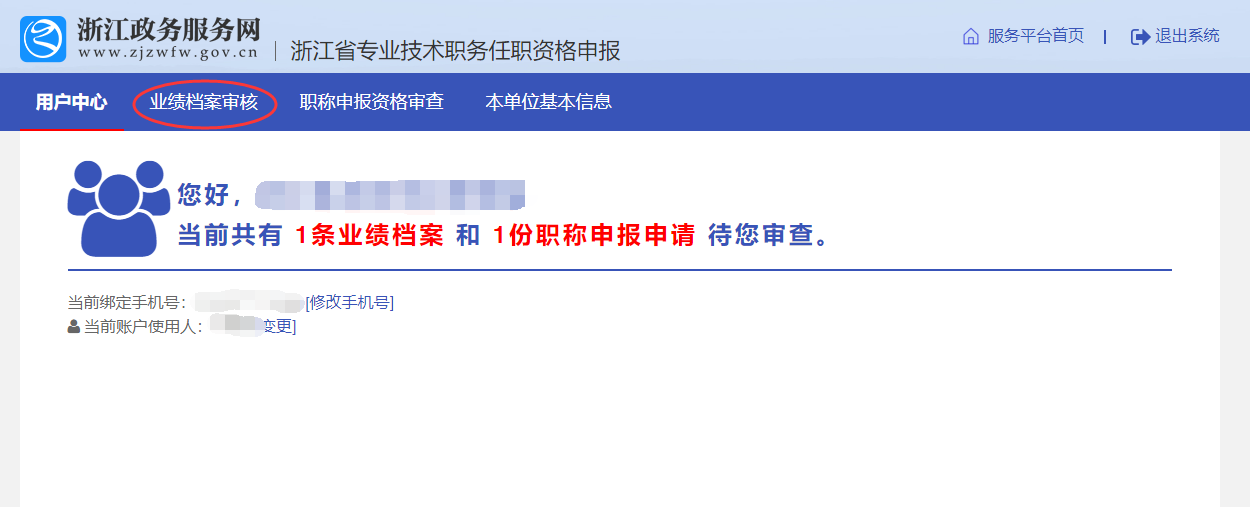 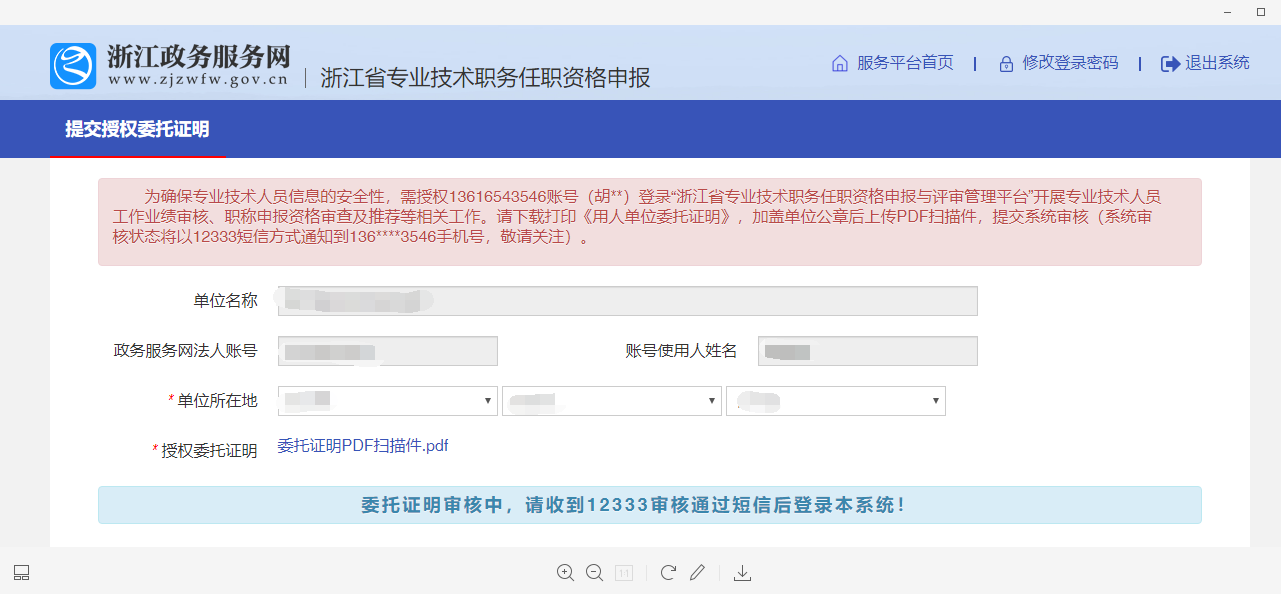 3．业绩档案审核。用人单位登录管理服务平台后，会显示需要审核的业绩档案资料和职称申报申请。点击“业绩档案审核”，对专业技术人员的基本信息和相关业绩档案进行审核。点击“职称申报资格审查”，对专业技术人员的申报信息进行审查。注意：申报人员的业绩档案未完成审核前，无法进行职称申报。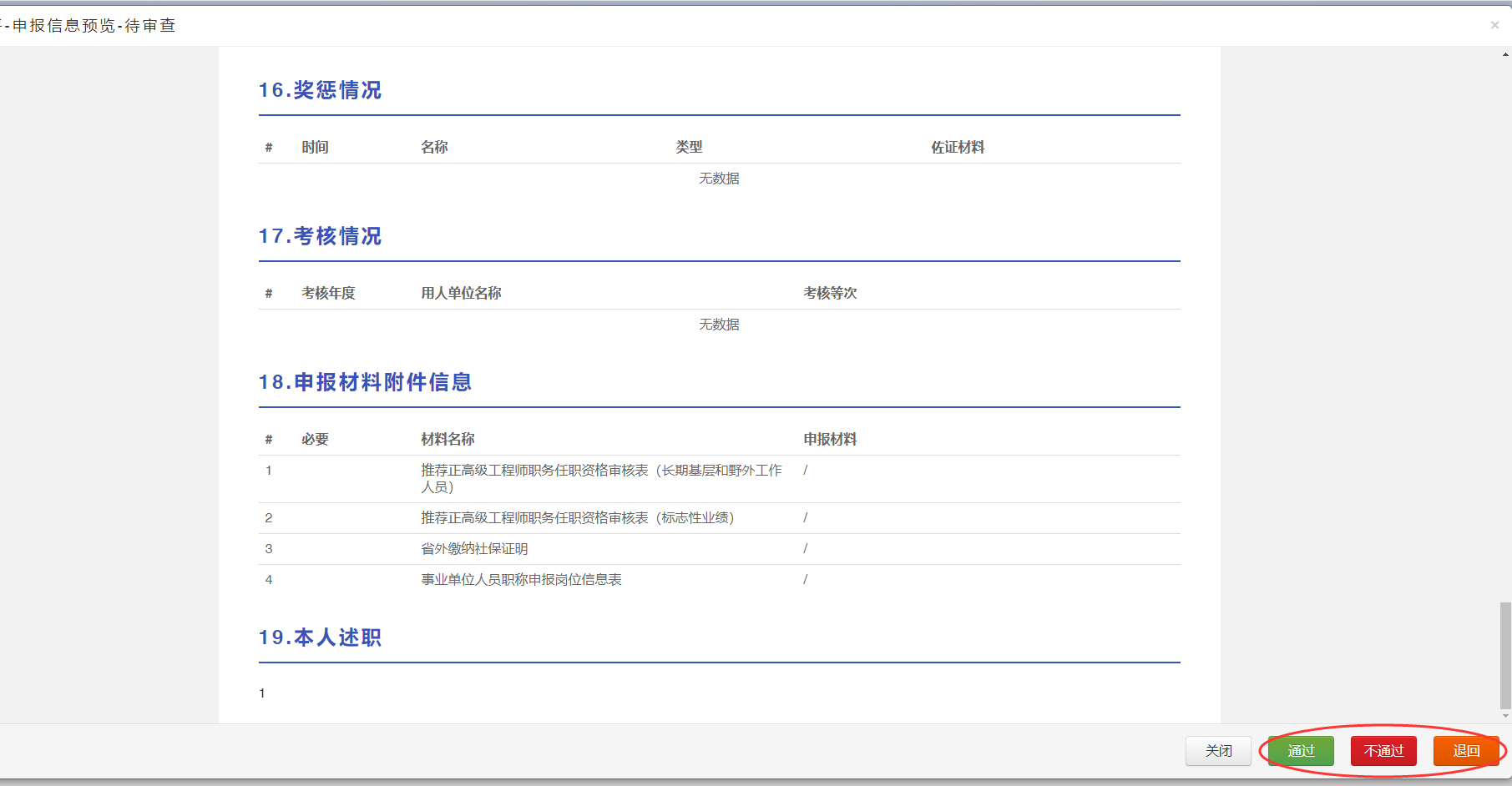 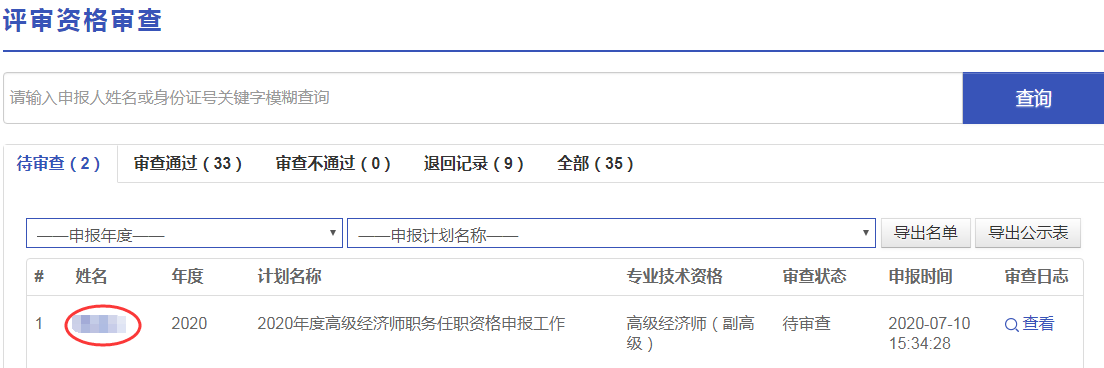 4．申报资料审核。单位逐条逐项对申报人员的职称申报信息进行审查，如发现资料提供不全，信息有误等，及时退回修改；审核无误后，点击“通过”按钮，并填写审核通过意见。并录入对申报人员的业绩公示情况和审查意见，提交主管部门审核。二、审查注意事项用人单位必须本着对申报人员负责、对单位负责的态度，认真及时对所在单位申报人员的基础信息、相关业绩档案的真实性、准确性进行审核，并将申报人员业绩材料以适当方式进行不少于5个工作日的公示，公示情况在填写审核意见时录入系统。因申报材料不符合要求等产生的不利影响由个人和推荐单位负责。